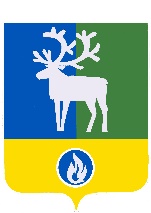 БЕЛОЯРСКИЙ РАЙОНХАНТЫ-МАНСИЙСКИЙ АВТОНОМНЫЙ ОКРУГ – ЮГРАДУМА БЕЛОЯРСКОГО РАЙОНАРЕШЕНИЕО внесении изменений в приложение к решению Думы Белоярского района                        от 9 декабря 2021 года № 75В соответствии со статьей 13.1 Федерального закона от 8 ноября 2007 года                                № 257-ФЗ «Об автомобильных дорогах и о дорожной деятельности в Российской Федерации и о внесении изменений в отдельные законодательные акты Российской Федерации», статьей 3.1 Федерального закона от 8 ноября 2007 года № 259-ФЗ «Устав автомобильного транспорта и городского наземного электрического транспорта», Федеральным законом от 31 июля 2020 года № 248-ФЗ  «О государственном контроле (надзоре) и муниципальном контроле в Российской Федерации» Дума Белоярского района р е ш и л а:Внести в приложение «Положение о муниципальном контроле на автомобильном транспорте, городском наземном электрическом транспорте и в дорожном хозяйстве» к решению Думы Белоярского района от 9 декабря 2021 года № 75                                  «Об утверждении Положения о муниципальном контроле на автомобильном транспорте, городском наземном электрическом транспорте и в дорожном хозяйстве» следующие изменения:пункт 7 признать утратившим силу;пункт 10 раздела II дополнить абзацем вторым следующего содержания:«При оценке вероятности нарушения контролируемыми лицами обязательных требований при осуществлении муниципального контроля на автомобильном транспорте, городском наземном электрическом транспорте и в дорожном хозяйстве, используются следующие индикаторы риска:- поступившая информация (жалоба) от граждан, органов государственной власти, органов местного самоуправления, общественных организаций, иных органов и организаций о нарушении контролируемым лицом обязательных требований к эксплуатации объектов дорожного сервиса, размещенных в полосах отвода и (или) придорожных полосах автомобильных дорог общего пользования, а также к осуществлению работ по капитальному ремонту, ремонту и содержанию автомобильных дорог общего пользования и искусственных дорожных сооружений на них в части обеспечения сохранности автомобильных дорог;- поступившая информация (жалоба) от граждан, органов государственной власти, органов местного самоуправления, общественных организаций, иных органов и организаций о нарушении контролируемым лицом обязательных требований установленных в отношении перевозок по муниципальным маршрутам регулярных перевозок, не относящихся к предмету федерального государственного контроля (надзора) на автомобильном транспорте, городском наземном электрическом транспорте и в дорожном хозяйстве в области организации регулярных перевозок;- непринятие мер по обеспечению соблюдения обязательных требований в срок, установленный в предостережении о недопустимости нарушения обязательных требований.»;пункт 14 дополнить после абзаца первого новым абзацем следующего содержания:«Предостережения объявляются (подписываются) руководителем (заместителем руководителя) контрольного органа или инспектором.»;пункт 25 признать утратившим силу.Опубликовать настоящее решение в газете «Белоярские вести. Официальный выпуск».3. Настоящее решение вступает в силу после его официального опубликования.Председатель Думы Белоярского района                                                            А.Г. БерестовГлава Белоярского района						                       С.П. Маненковот 28 декабря 2022 года                                                        № 95    